Salmon Arm Skating Club Registration FormIntermediate & Senior Spring 2020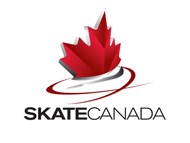 PO Box 1488, Salmon Arm, BC V1E 4P6				                              salmonarmskatingclub@gmail.comwww.saskatingclub.com                                                                                                                                                 Contact: Lori-Ann Williams 250-803-2583 NAME: ___________________________________    	GENDER: ______________________________DATE OF BIRTH: ____________________________	EMAIL: ________________________________ADDRESS/CITY: _____________________________	POSTAL CODE: __________________________PARENT/GUARDIAN: _________________________	CONTACT #: ____________________________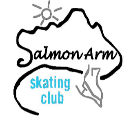 CARECARD #: _______________________________HEALTH CONCERNS: ______________________________________________________________________Previously SKATE CANADA Registered: YES or NO   	SKATE CANADA # (If Known): _____________________		       If Yes, Within SASC: YES or NO –  CLUB: _____________________________     ALL PROGRAMS RUN MARCH 16TH TO APRIL 9TH, 2020Program:				Drop in Price:		Full Session Price:		Amount:Intermediate 				       $21			$210 (12 Sessions)	                      __________Senior StarSkate		                    $23			$230 (12 Sessions) 	                      __________Membership Fee (Paid Once/Skating Year Sept to Aug)			$43.75				        __________(Insurance Fee- $.75, BC/Yukon Section Fee- $20, Skate Canada Fee $20, SafeSport Fee- $3)AMOUNT DUE:	          ______________Times:Intermediate – 	Monday, Wednesday, Thursday- March 16th to April 2nd @ 5:30PM to 7:30PMMonday, Wednesday- April 6th & 8th @ 6:00PM to 8:00PMThursday- April 9th @ 6:30PM to 8:30PMSenior- Monday, Wednesday, Thursday- March 16th to April 2nd @ 5:30PM to 7:30PMMonday, Wednesday- April 6th & 8th @ 6:00PM to 8:00PMThursday- April 9th @ 6:30PM to 8:30PMFamily Discount of 10% off each registration starting with the third registered skater. (NO discount on Membership Fee) Full Payment due at time of registration. Payment plan available upon request ONLY. SASC now accepts E-transfer as well as cash or cheque. E-transfer Password: SASC2019 Please, provide skater’s name in the E-transfer message. PLEASE READ AND SIGN BELOW:I will NOT hold the SASC, their Board members, Program Assistants and Employees (Coaches) responsible for any injuries or property damages during lessons or events held by the SASC.I will abide by the rules of Skate Canada, BC/ Yukon Section and the SASC.Refunds are granted on a case by case basis as determined by SASC.  Medical documentation may be required. The Membership Fee is non-refundable.      Signature: _________________________________________________Office Use Only:       Received By: ________ Amount Collected: _______ Cash / E-Transfer / Cheque     Cheq #: _______		        Payment Plan Arranged: Yes or No	 Date of Payments: _________________________________